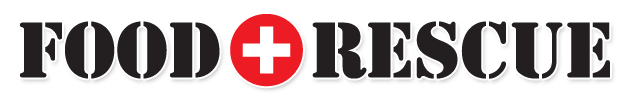 Photograph & Video Release Form For MinorI hereby grant permission to the rights of my image, likeness and sound of my voice as recorded on audio or video tape without payment or any other consideration.  I understand that my image may be edited, copied, exhibited, published or distributed and waive the right to inspect or approve the finished product wherein my likeness appears. Additionally, I waive any right to royalties or other compensation arising or related to the use of my image or recording.  I also understand that this material may be used in diverse educational settings within an unrestricted geographic areas.  By signing this release I understand this permission signifies that photographic or video recordings of me may be electronically displayed via the Internet or in the public educational settings such as Food Rescue websites and blogs, digital email, traditional media, and social media.  There is no time limit on the validity of this release nor is there any geographic limitation on where these materials may be distributed.This release applies to photographic, audio or video recordings provided to Food Rescue by the students or their guardians, or teachers, or created by Food Rescue during a live filming of Food Rescue activities.  By signing this form I acknowledge that I have completely read and fully understand the above release and agree to be bound thereby. I hereby release any and all claims against Food Rescue for utilizing this material to market solutions to hunger through food recovery policy implementation. Full Name___________________________________________________Age_________	Address_____________________________________________________Phone  ___________________________ Email Address________________________________________________Signature____________________________	Date___________________________Parent’s Signature_____________________ Date____________________________Parent’s Signature_____________________ Date____________________________Food Rescue Parental Photograph and Video Release FormWe authorize the use and promotion of the original and edited versions of videos, images, photos, and blog posts that our child,_____________________________ created to promote the K-12 Food Rescue Program.  We understand and give approval for them to be marketed on all Food Rescue websites and social media sites, and to market the video publically to inspire other students and school districts to stop wasting food.Student Signature________________________Parent or Guardian Signature    ______________________________Date_____________________